Name __________________________________________________ Date _____________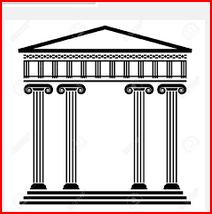 Ancient Greek Web QuestUse the chart below to document where you traveled on your Ancient Greek Web Quest.  Start by using the links on Mrs. Thomas’ Weebly.  You can follow other related links as long as you include them in the chart below.Website Visited				Most interesting facts learned